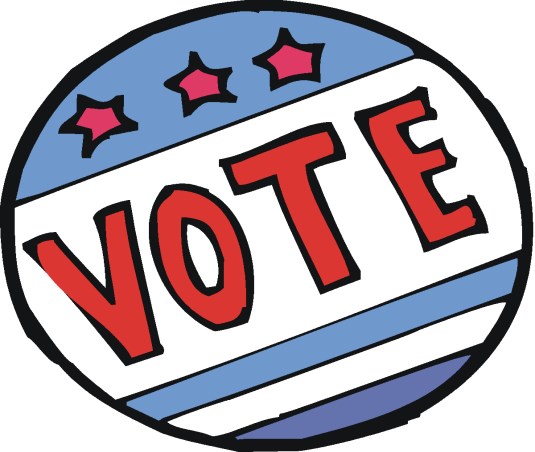 POLLING PLACE LOCATIONS - 2020       Several have been changed Kirkwood Fire Hall – 	  Districts 2 & 18Town Hall Courtroom –  Districts 5, & 12Macy’s Court – 			 Districts 1, 4 & 7Food Court – 			 Districts 17 & 19Lion’s Lake – 			 Districts  3, 10, 13 & 15School Admin Building – Districts  6, 9, 10 &14   Hampton Inn - 			 Districts 11 & 16ANY QUESTIONS REGARDING POLLING PLACES  PLEASE CALL THE TOWNSHIP CLERK AT (856)429-7757 